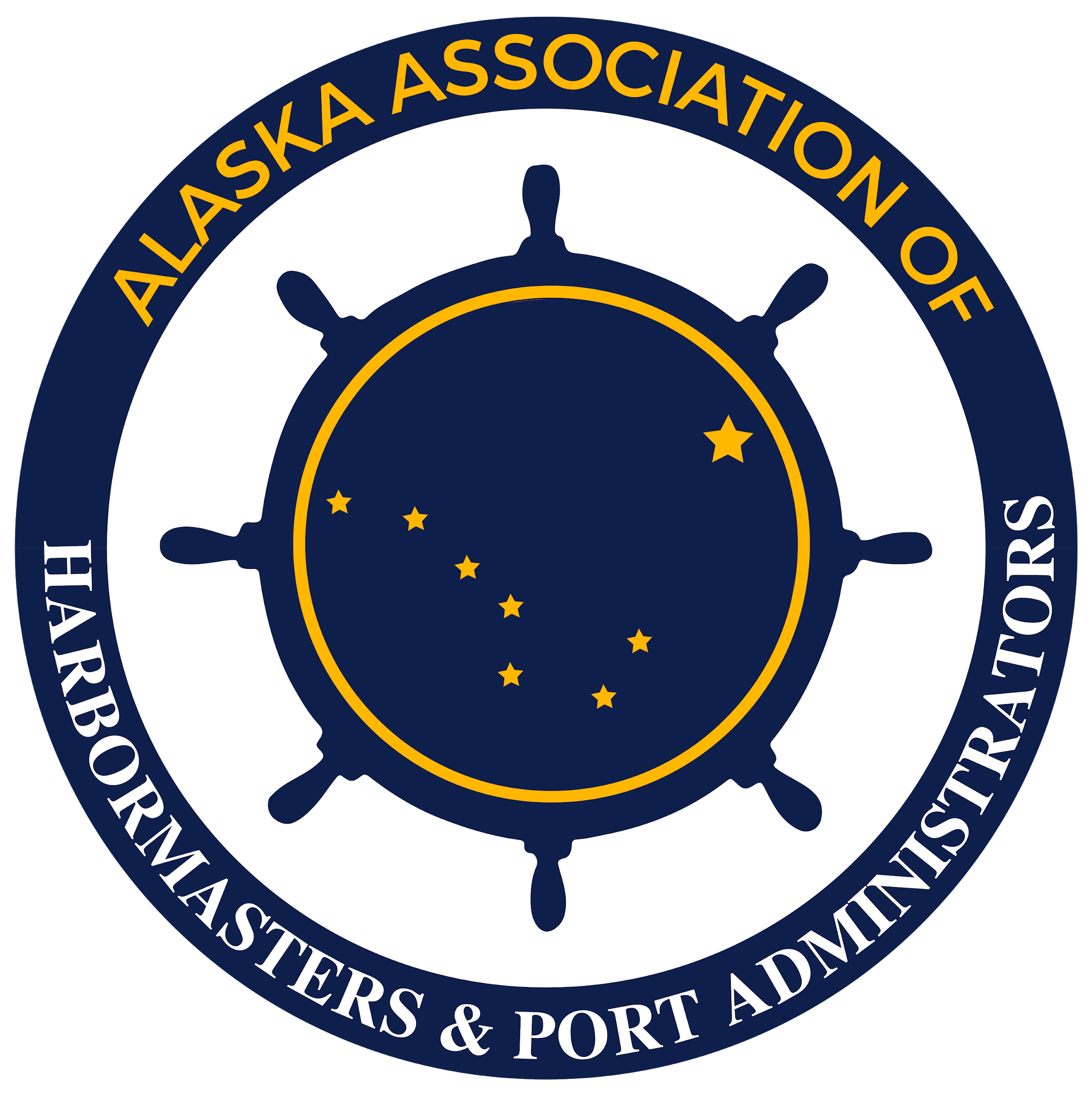 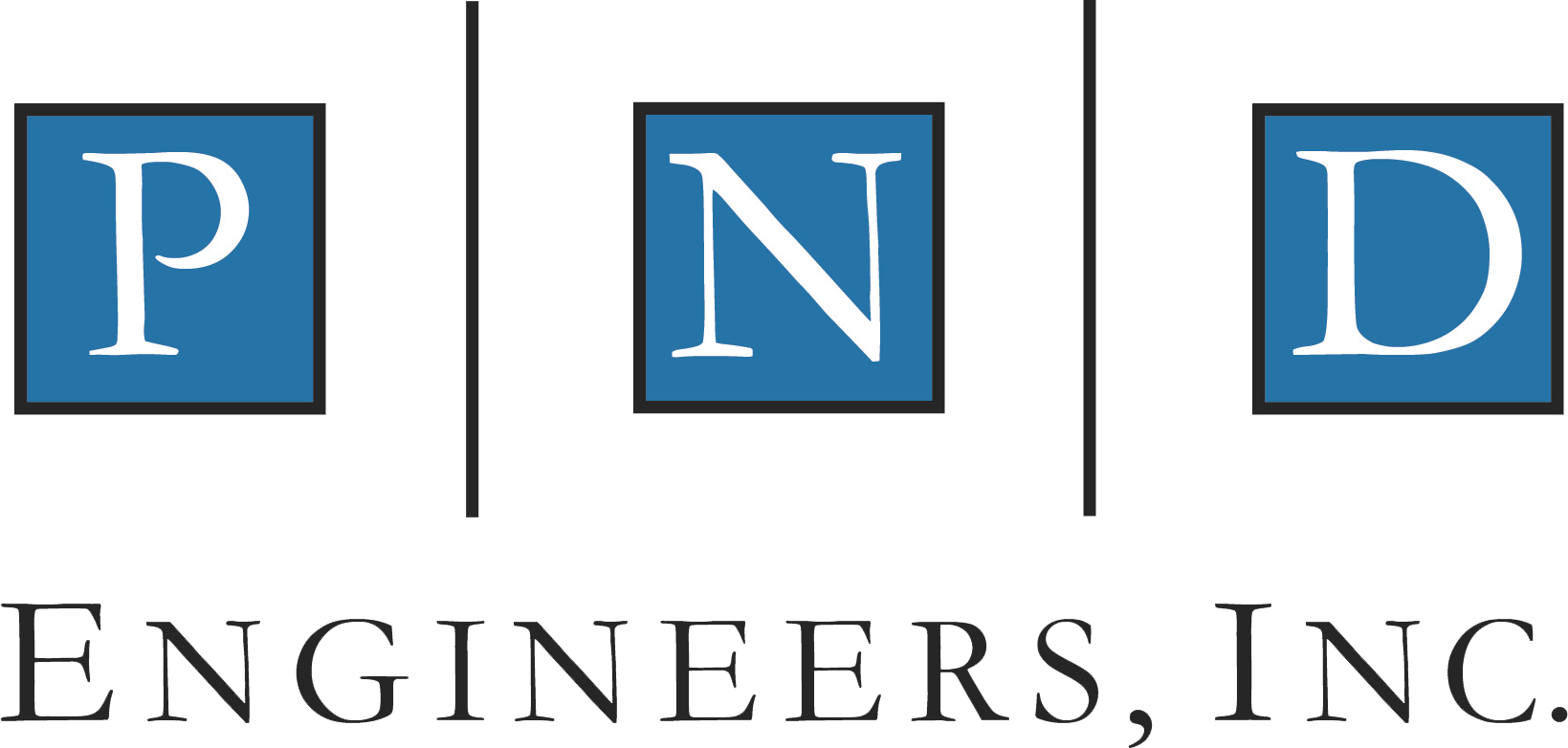 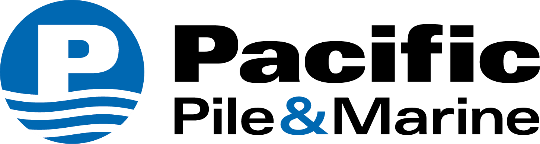 Alaska Association of Harbormasters and Port Administrators 
2022 Scholarship ApplicationApplication for a scholarship for an Alaskan student entering college or vocational school interested in pursuing a maritime career. Two $3,400 scholarships are available. Applications due March 4, 2022. Sponsored by AAHPA members, Pacific Pile & Marine, and PND Engineers. Name___________________________________________________________________Address____________________________City____________Zip___________________Phone __________________________________________________________________Email __________________________________________________________________What school do you plan to attend?___________________________________________What are your educational goals?_____________________________________________________________________________________________________________________What are your career goals?_________________________________________________________________________________________________________________________What steps have you taken already to reach your educational and career goals?  Have you been able to gain any relative maritime experience?________________________________________________________________________________________________________________________________________________ ________________________________________________________________________ ________________________________________________________________________ What steps do you plan to take in the future in order to reach your educational and career goals?________________________________________________________________________________________________________________________________________________ ________________________________________________________________________ Have you applied for and/or received any other scholarships or grants?  If so please list.________________________________________________________________________ ________________________________________________________________________ ________________________________________________________________________ ________________________________________________________________________ ________________________________________________________________________ ________________________________________________________________________ ________________________________________________________________________ ________________________________________________________________________ Please list all community service activities and organizations you have participated in during the past 4 years.________________________________________________________________________ ________________________________________________________________________ ________________________________________________________________________ ________________________________________________________________________ ________________________________________________________________________ ________________________________________________________________________ ________________________________________________________________________ ________________________________________________________________________ ________________________________________________________________________ Why should the Alaska Association of Harbormasters and Port Administrators award you this scholarship?  What sets you apart from the other applicants?________________________________________________________________________ ________________________________________________________________________ ________________________________________________________________________ ________________________________________________________________________ ________________________________________________________________________ ________________________________________________________________________ ________________________________________________________________________ ________________________________________________________________________ ________________________________________________________________________ Please attach a copy of your most recent high school transcript.Selection will be based on several factors including past educational performance, reality of future plans, financial need and demonstrated community service participation.$3,400 scholarships may be awarded to one or two students pursuing a maritime related degree or vocation.Applications should be submitted no later than March 4, 2022 by either online form (PREFERRED), email (please save as a PDF with your full name in the file name), or regular mail to the following address:Rachel Lord, Executive SecretaryAlaska Association of Harbormasters and Port Administrators602 Shellfish Ave.Homer, AK 99603info@alaskaharbors.org	Additional information regarding the AAHPA can be found at our website www.alaskaharbors.org 